10.06.2020											         № 489						г. СевероуральскОб определении мест для размещения печатных информационных материалов в период подготовки и проведения общероссийского голосования по вопросу одобрения изменений в Конституцию Российской Федерации»Руководствуясь Федеральным законом от 12 июня 2002 года № 67-ФЗ «Об основных гарантиях избирательных прав и права на участие в референдуме граждан Российской Федерации», Распоряжением Президента Российской Федерации от 14 февраля 2020 года № 32-рп «Об обеспечении участия граждан Российской Федерации в решении вопросов о внесении изменений в Конституцию Российской Федерации», Распоряжением Правительства Российской Федерации от 02 марта 2020 года № 487-р «О поручениях органам государственной власти, органам местного самоуправления, иным государственным органам и организациям в целях оказания содействия избирательным комиссиям в организации подготовки и проведения общероссийского голосования по вопросу одобрения изменений в Конституцию Российской Федерации», Уставом Североуральского городского округа, Администрация Североуральского городского округаПОСТАНОВЛЯЕТ:1. Определить следующие места для размещения печатных информационных материалов в Североуральском городском округе в период подготовки и проведения общероссийского голосования по вопросу одобрения изменений в Конституцию Российской Федерации:1) на территории избирательного участка № 2447 (Муниципальное автономное общеобразовательное учреждение средняя общеобразовательная школа № 8) – стационарный уличный информационный металлический стенд 
на ножках по улице Маяковского, дом 26 (возле здания женской консультации 
и детской молочной кухни); возле магазина по улице Калинина, дом 1а, поселок Горный; поселок Бокситы (возле автобусной остановки);2) на территории избирательного участка № 2448 (Муниципальное автономное общеобразовательное учреждение средняя общеобразовательная школа № 9) – афишная тумба у здания магазина (город Североуральск, улица Ленина, 33);3) на территории избирательного участка № 2616 (Муниципальное автономное общеобразовательное учреждение средняя общеобразовательная школа № 9) - стационарный уличный информационный металлический стенд 
на ножках на аллее по улице Молодежная на пересечении с улицей Белинского;4) на территории избирательного участка № 2449 (Муниципальное автономное учреждение дополнительного образования «Центр внешкольной работы») – стационарный уличный информационный металлический стенд 
на ножках по улице 50 лет СУБРа, дом 57б (у входа на городской рынок);5) на территории избирательного участка № 2450 (Дворец культуры «Современник») - стационарный уличный информационный металлический стенд на ножках на углу улицы Ленина и улицы Чайковского (возле здания городской поликлиники);6) на территории избирательного участка № 2617 (Государственное автономное профессиональное образовательное учреждение Свердловской области «Североуральский политехникум») – стационарный уличный информационный металлический стенд на ножках возле здания 12 по улице Мира (вдоль тротуара);7) на территории избирательного участка № 2451 (Государственное автономное профессиональное образовательное учреждение Свердловской области «Североуральский политехникум») - афишная тумба у здания городского автовокзала по улице 50 лет СУБРа;8) на территории избирательного участка № 2452 (Дворец культуры «Современник») - афишная тумба у здания бывшего кинотеатра по улице Чкалова, дом 61;9) на территории избирательного участка № 2453 (Муниципальное автономное общеобразовательное учреждение средняя общеобразовательная школа № 1) – стационарный уличный информационный металлический стенд 
на ножках возле дома 40 по улице Свердлова;10) на территории избирательного участка № 2454 (Муниципальное унитарное предприятие «Комэнергоресурс») - стационарный уличный информационный металлический стенд на ножках возле здания магазина (город Североуральск, улица Циолковского, дом 21);11) на территории избирательного участка № 2455 (Муниципальное автономное учреждение дополнительного образования «Детско-юношеская спортивная школа») - стационарный уличный информационный металлический стенд на ножках возле здания 8 по улице Ленина (вдоль тротуара), доска объявлений на остановочных комплексах по улице Г. Посникова, 7 и улице Ленина, дом 33 в поселке Крутой Лог (на автобусной остановке);12) на территории избирательного участка № 2456 (Муниципальное автономное общеобразовательное учреждение средняя общеобразовательная школа № 11) – стационарный уличный информационный металлический стенд 
на ножках между домами 14 и 16 по улице Ватутина (возле остановочного комплекса);13) на территории избирательного участка № 2567 (Муниципальное автономное общеобразовательное учреждение средняя общеобразовательная школа № 11) – стационарный уличный информационный металлический стенд 
на ножках по улице переулок Школьный, 2;14) на территории избирательного участка № 2457 (клуб поселка Покровск-Уральский) - доска для афиш у здания магазина (поселок Покровск-Уральский, улица Советская, 23);15) на территории избирательного участка № 2458 (Муниципальное автономное общеобразовательное учреждение «Основная общеобразовательная школа № 4») – доска для объявлений у здания магазина (поселок Баяновка, улица Ватутина, 4);16) на территории избирательного участка № 2459 (Детский юношеский досуговый центр «Ровесник») - стационарный уличный информационный металлический стенд на ножках возле отделения Сбербанка (поселок Третий Северный, улица Кедровая, 15/1);17) на территории избирательного участка № 2460 (Муниципальное автономное общеобразовательное учреждение «Средняя общеобразовательная школа № 14 имени Героя России Дмитрия Шектаева») - доска для объявлений 
на многоквартирном доме (поселок Калья, улица Комарова, 15а);18) на территории избирательного участка № 2618 (Муниципальное автономное общеобразовательное учреждение «Средняя общеобразовательная школа № 14 имени Героя России Дмитрия Шектаева») - доска для объявлений 
на здании бани (поселок Калья, улица Красноармейская, 44);19) на территории избирательного участка № 2461 (Дом культуры «Горняк») – стационарный уличный информационный металлический стенд 
на ножках напротив дома 9 по улице Комарова (возле тротуарной части, поселок Калья);20) на территории избирательного участка № 2462 (Муниципальное автономное общеобразовательное учреждение «Средняя общеобразовательная школа № 13») – стационарный уличный информационный металлический стенд на ножках напротив дома 17 по улице Калинина (вдоль тротуарной части, поселок Черёмухово);21) на территории избирательного участка № 2466 (Муниципальное автономное общеобразовательное учреждение «Средняя общеобразовательная школа № 13») - стационарный уличный информационный металлический стенд 
на ножках возле здания магазина по улице Ленина, 5а (вдоль ограждения парка, поселок Черёмухово);22) на территории избирательного участка № 2463 (Дворец культуры «Малахит») - стационарный уличный информационный металлический стенд 
на ножках по улице Ленина, дом 28 (вдоль тротуарной части, поселок Черемухово);23) на территории избирательного участка № 2464 (клуб поселка Сосьва) – доска для объявлений на фасаде магазина индивидуального предпринимателя Кушковской (поселок Сосьва, улица Гаражная, дом 2а);24) на территории избирательного участка № 2465 (здание Управление Администрации Североуральского городского округа в поселках Черемухово, Сосьва и селе Всеволодо-Благодатское) – доска для объявлений по улице Кирова, дом 20 (село Всеволодо-Благодатское);25) на территории избирательного участка № 2568 (Государственное автономное стационарное учреждение социального обслуживания Свердловской области «Североуральский психоневрологический интернат») – стационарный уличный информационный металлический стенд на ножках у входа 
на территорию в здание Государственного бюджетного стационарного учреждения социального обслуживания Свердловской области «Североуральский психоневрологический интернат» (город Североуральск, улица Советская, 71).2. Поручить заведующему отделом муниципальной службы, организационной работы, информатизации и защиты информации Администрации Североуральского городского округа В.Э. Цеповой, заведующему отделом по городскому и жилищно-коммунальному хозяйству Администрации Североуральского городского округа И.В. Каргашину, директору муниципального казенного учреждения «Служба хозяйственно-технического обеспечения» 
Т.В. Гудыревой организовать работу по приведению в надлежащий вид афишных тумб и досок объявлений, стационарных уличных информационных металлических стендов в местах, указанных в пункте 1 настоящего постановления, для размещения на них агитационных печатных материалов.3. Контроль за исполнением настоящего постановления оставляю за собой.4. Настоящее постановление опубликовать в газете «Наше слово» 
и на официальном сайте Администрации Североуральского городского округа 
не позднее 19 июня 2020 года.5. Постановление вступает в силу с момента его опубликования.Глава Североуральского городского округа				        В.П. Матюшенко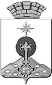 АДМИНИСТРАЦИЯ СЕВЕРОУРАЛЬСКОГО ГОРОДСКОГО ОКРУГАПОСТАНОВЛЕНИЕ